SEC Form 4FORM 4Check this box if no longer subject to Section 16. Form 4 or Form 5 obligations may continue. See Instruction 1(b).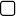 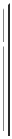 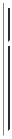 or Section 30(h) of the Investment Company Act of 1940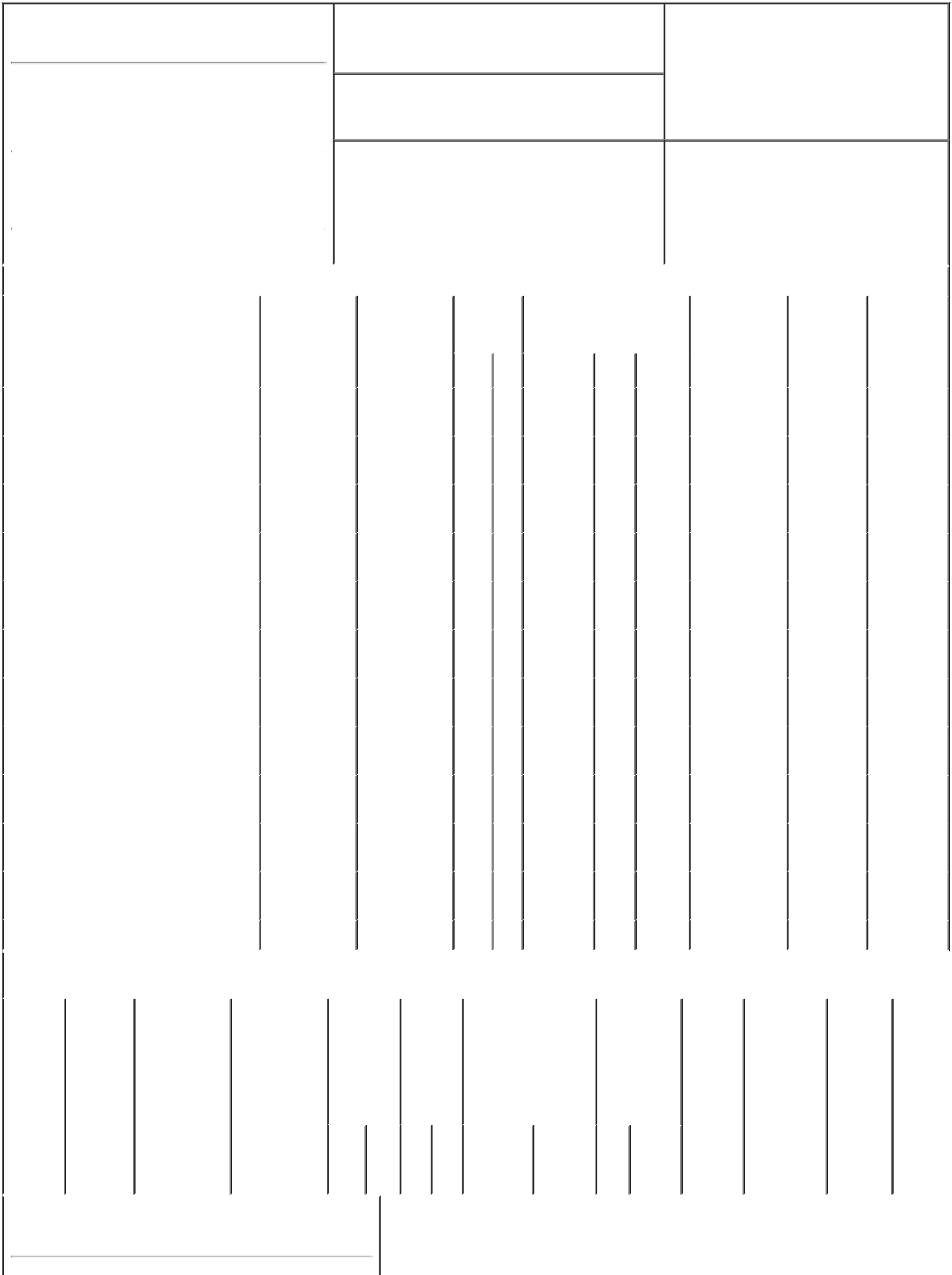 1. Name and Address of Reporting Person*Versant Vantage I, L.P.(Last)	(First)	(Middle)ONE SANSOME STREETSUITE 36302. Issuer Name and Ticker or Trading SymbolRepare Therapeutics Inc. [ RPTX ]3. Date of Earliest Transaction (Month/Day/Year)05/05/2021Relationship of Reporting Person(s) to Issuer (Check all applicable)Director	X	10% OwnerOfficer (give title	Other (specifybelow)	below)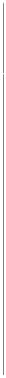 1. Name and Address of Reporting Person*Versant Vantage I, L.P.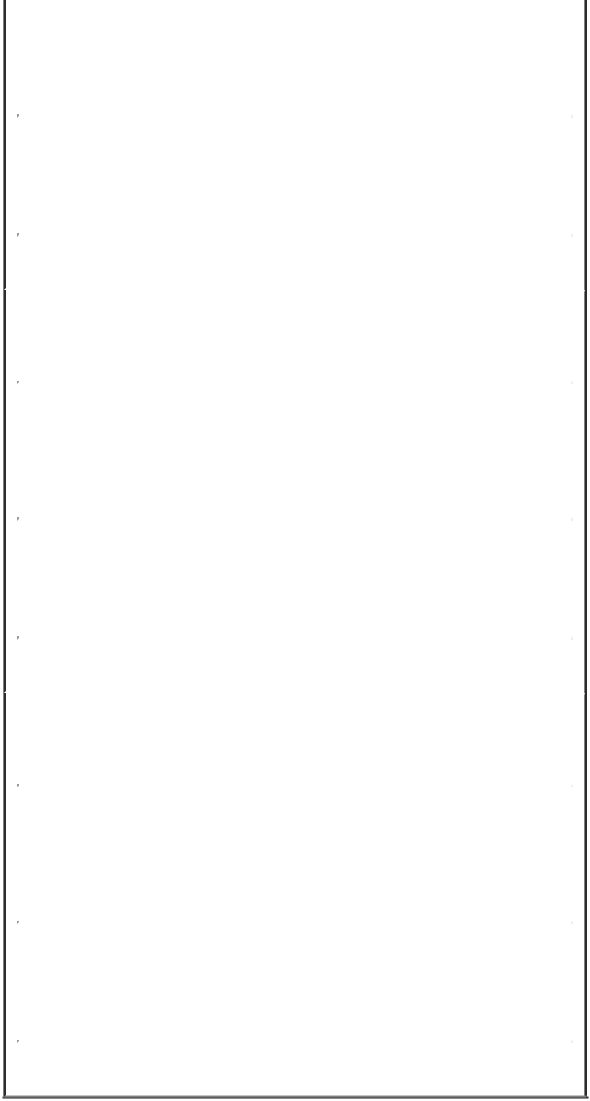 Explanation of Responses:Represents a pro-rata distribution, and not a purchase or sale, without additional consideration by Versant Venture Capital V, L.P. ("VVC V") to its partners pursuant to a Rule 10b5-1 trading plan.Shares held by VVC V. Versant Ventures V, LLC ("VV V") is the sole general partner of VVC V. Jerel C. Davis, a member of the Issuer's board of directors, is a managing member of VV V and may be deemed to share voting and dispositive power over the shares held by VVC V. Each of VV V and Jerel C. Davis disclaims beneficial ownership of the shares held by VVC V, except to the extent of their respective pecuniary interests therein. Jerel C. Davis is a director of the Issuer and, accordingly files separate Section 16 reports.Represents a change in the form of ownership of VV V by virtue of the receipt of shares in the pro-rata in-kind distribution of common shares of the Issuer for no consideration by VVC V.Shares held by VV V. Jerel C. Davis, a member of the Issuer's board of directors, is a managing member of VV V and may be deemed to share voting and dispositive power over the shares held by VV V; however, he disclaims beneficial ownership of such securities, except to the extent of his pecuniary interest therein. Jerel C. Davis is a director of the Issuer and, accordingly files separate Section 16 reports.Represents a pro-rata distribution, and not a purchase or sale, without additional consideration by Versant Affiliates Fund V, L.P. ("VAF V") to its partners pursuant to a Rule 10b5-1 trading plan.Shares held by VAF V. VV V is the sole general partner of VAF V. Jerel C. Davis, a member of the Issuer's board of directors, is a managing member of VV V and may be deemed to share voting and dispositive power over the shares held by VAF V. Each of VV V and Jerel C. Davis disclaims beneficial ownership of the shares held by VAF V, except to the extent of their respective pecuniary interests therein. Jerel C. Davis is a director of the Issuer and, accordingly files separate Section 16 reports.Represents a change in the form of ownership of VV V by virtue of the receipt of shares in the pro-rata in-kind distribution of common shares of the Issuer for no consideration by VAF V.Represents a pro-rata distribution, and not a purchase or sale, without additional consideration by Versant Ophthalmic Affiliates Fund I, L.P. ("VOAF I") to its partners pursuant to a Rule 10b5-1 trading plan.Shares held by VOAF I. VV V is the sole general partner of VOAF I. Jerel C. Davis, a member of the Issuer's board of directors, is a managing member of VV V and may be deemed to share voting and dispositive power over the shares held by VOAF I. Each of VV V and Jerel C. Davis disclaims beneficial ownership of the shares held by VOAF I, except to the extent of their respective pecuniary interests therein. Jerel C. Davis is a director of the Issuer and, accordingly files separate Section 16 reports.Represents a change in the form of ownership of VV V by virtue of the receipt of shares in the pro-rata in-kind distribution of common shares of the Issuer for no consideration by VOAF I.Represents a pro-rata distribution, and not a purchase or sale, without additional consideration by VV V, to its members.Represents a pro-rata distribution, and not a purchase or sale, without additional consideration by Versant Venture Capital V (Canada) LP ("VVC V (Canada)") to its partners pursuant to a Rule 10b5-1 trading plan.Shares held by VVC V (Canada). Versant Ventures V (Canada) GP-GP, Inc. ("VV V (Canada) GP") is the sole general partner of Versant Ventures V (Canada), L.P. ("VV V (Canada)") and VV V (Canada) is the sole general partner of VVC V (Canada). Jerel C. Davis, a member of the Issuer's board of directors, is a director of VV V (Canada) GP and may be deemed to share voting and dispositive power over the shares held by VVC V (Canada). Each of VV V (Canada), VV V (Canada) GP and Jerel C. Davis disclaims beneficial ownership of the shares held by VVC V (Canada), except to the extent of their respective pecuniary interests therein. Jerel C. Davis is a director of the Issuer and, accordingly files separate Section 16 reports.Represents a change in the form of ownership of VV V (Canada) by virtue of the receipt of shares in the pro-rata in-kind distribution of common shares of the Issuer for no consideration by VVC V (Canada).Shares held by VV V (Canada). VV V (Canada) GP is the sole general partner of VV V (Canada). Jerel C. Davis, a member of the Issuer's board of directors, is a director of VV V (Canada) GP and may be deemed to share voting and dispositive power over the shares held by VV V (Canada). Each of VV V (Canada) GP and Jerel C. Davis disclaims beneficial ownership of the shares held by VV V (Canada), except to the extent of their respective pecuniary interests therein. Jerel C. Davis is a director of the Issuer and, accordingly files separate Section 16 reports.Represents a pro-rata distribution, and not a purchase or sale, without additional consideration by VV V (Canada), to its partners.Shares held by Versant Venture Capital VI, L.P. "VVC VI". Versant Ventures VI GP-GP, LLC ("VV VI GP") is the sole general partner of Versant Ventures VI GP, L.P. ("VV VI") and VV VI is the sole general partner of VVC VI. Jerel C. Davis, a member of the Issuer's board of directors, is a managing member of VV VI GP and may be deemed to share voting and dispositive power over the shares held by VVC VI. Each of VV VI GP, VV VI and Jerel C. Davis disclaims beneficial ownership of the shares held by VVC VI, except to the extent of their respective pecuniary interests therein. Jerel C. Davis is a director of the Issuer and, accordingly files separate Section 16 reports.Shares held by Versant Vantage I, L.P. "VV I". Versant Vantage I GP-GP, LLC ("VV I GP-GP") is the sole general partner of Versant Vantage I GP, L.P. ("VV I GP") and VV I GP is the sole general partner of VV I. Jerel C. Davis, a member of the Issuer's board of directors, is a managing member of VV I GP-GP and may be deemed to share voting and dispositive power over the shares held by VV I. Each of VV I GP-GP, VV I GP and Jerel C. Davis disclaims beneficial ownership of the shares held by VV I, except to the extent of their respective pecuniary interests therein. Jerel C. Davis is a director of the Issuer and, accordingly files separate Section 16 reports.Remarks:2 of 2: Since there are 13 joint filers with this transaction and EDGAR will not allow for entry of more than 10 joint filers, this Form 4 is being filed in conjunction with a Form 4 for Versant Ventures V, LLC, Versant Ophthalmic Affiliates Fund I, L.P., Versant Affiliates Fund V, L.P., Versant Venture Capital V (Canada) LP, Versant Venture Capital V, L.P., Versant Ventures V (Canada), L.P., Versant Ventures V GP-GP (Canada), Inc., Versant Venture Capital VI, L.P., Versant Ventures VI GP, L.P. and Versant Ventures VI GP-GP, LLC.Vantage I GP-GP, LLC,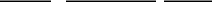 general partner of Versant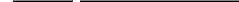 Vantage I GP, L.P., the general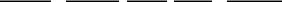 partner of Versant Vantage I,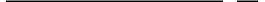 L.P.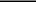 /s/ Robin L. Praeger,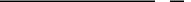 Managing Director of Versant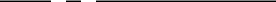 Vantage I GP-GP, LLC,	05/05/2021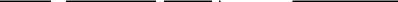 general partner of Versant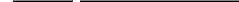 Vantage I GP, L.P.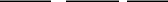 /s/ Robin L. Praeger,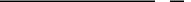 Managing Director of Versant  05/05/2021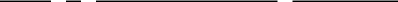 Vantage I GP-GP, LLC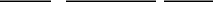 ** Signature of Reporting Person	DateReminder: Report on a separate line for each class of securities beneficially owned directly or indirectly.* If the form is filed by more than one reporting person, see Instruction 4 (b)(v).Intentional misstatements or omissions of facts constitute Federal Criminal Violations See 18 U.S.C. 1001 and 15 U.S.C. 78ff(a). Note: File three copies of this Form, one of which must be manually signed. If space is insufficient, see Instruction 6 for procedure.Persons who respond to the collection of information contained in this form are not required to respond unless the form displays a currently valid OMB Number.UNITED STATES SECURITIES AND EXCHANGE COMMISSIONWashington, D.C. 20549Washington, D.C. 20549OMB APPROVALOMB APPROVALOMB APPROVALOMB APPROVALOMB APPROVALOMB APPROVALSTATEMENT OF CHANGES IN BENEFICIAL OWNERSHIPSTATEMENT OF CHANGES IN BENEFICIAL OWNERSHIPOMB Number:3235-0287STATEMENT OF CHANGES IN BENEFICIAL OWNERSHIPEstimated average burdenEstimated average burdenEstimated average burdenEstimated average burdenEstimated average burdenEstimated average burdenFiled pursuant to Section 16(a) of the Securities Exchange Act of 1934hours per response:0.5Filed pursuant to Section 16(a) of the Securities Exchange Act of 1934Filed pursuant to Section 16(a) of the Securities Exchange Act of 19344. If Amendment, Date of Original Filed (Month/Day/Year)4. If Amendment, Date of Original Filed (Month/Day/Year)4. If Amendment, Date of Original Filed (Month/Day/Year)4. If Amendment, Date of Original Filed (Month/Day/Year)4. If Amendment, Date of Original Filed (Month/Day/Year)4. If Amendment, Date of Original Filed (Month/Day/Year)4. If Amendment, Date of Original Filed (Month/Day/Year)4. If Amendment, Date of Original Filed (Month/Day/Year)4. If Amendment, Date of Original Filed (Month/Day/Year)6. Individual or Joint/Group Filing (Check Applicable6. Individual or Joint/Group Filing (Check Applicable6. Individual or Joint/Group Filing (Check Applicable6. Individual or Joint/Group Filing (Check Applicable6. Individual or Joint/Group Filing (Check Applicable6. Individual or Joint/Group Filing (Check Applicable6. Individual or Joint/Group Filing (Check Applicable6. Individual or Joint/Group Filing (Check Applicable6. Individual or Joint/Group Filing (Check Applicable6. Individual or Joint/Group Filing (Check Applicable6. Individual or Joint/Group Filing (Check Applicable6. Individual or Joint/Group Filing (Check Applicable4. If Amendment, Date of Original Filed (Month/Day/Year)4. If Amendment, Date of Original Filed (Month/Day/Year)4. If Amendment, Date of Original Filed (Month/Day/Year)4. If Amendment, Date of Original Filed (Month/Day/Year)4. If Amendment, Date of Original Filed (Month/Day/Year)4. If Amendment, Date of Original Filed (Month/Day/Year)4. If Amendment, Date of Original Filed (Month/Day/Year)4. If Amendment, Date of Original Filed (Month/Day/Year)4. If Amendment, Date of Original Filed (Month/Day/Year)6. Individual or Joint/Group Filing (Check Applicable6. Individual or Joint/Group Filing (Check Applicable6. Individual or Joint/Group Filing (Check Applicable6. Individual or Joint/Group Filing (Check Applicable6. Individual or Joint/Group Filing (Check Applicable6. Individual or Joint/Group Filing (Check Applicable6. Individual or Joint/Group Filing (Check Applicable6. Individual or Joint/Group Filing (Check Applicable6. Individual or Joint/Group Filing (Check Applicable6. Individual or Joint/Group Filing (Check Applicable6. Individual or Joint/Group Filing (Check Applicable6. Individual or Joint/Group Filing (Check Applicable(Street)(Street)Line)Line)Line)Line)Form filed by One Reporting PersonForm filed by One Reporting PersonForm filed by One Reporting PersonForm filed by One Reporting PersonForm filed by One Reporting PersonForm filed by One Reporting PersonForm filed by One Reporting PersonForm filed by One Reporting PersonSANCA94104Form filed by One Reporting PersonForm filed by One Reporting PersonForm filed by One Reporting PersonForm filed by One Reporting PersonForm filed by One Reporting PersonForm filed by One Reporting PersonForm filed by One Reporting PersonForm filed by One Reporting PersonSANCA94104XXForm filed by More than One ReportingForm filed by More than One ReportingForm filed by More than One ReportingForm filed by More than One ReportingForm filed by More than One ReportingForm filed by More than One ReportingForm filed by More than One ReportingForm filed by More than One ReportingFRANCISCOFRANCISCOCA94104XXForm filed by More than One ReportingForm filed by More than One ReportingForm filed by More than One ReportingForm filed by More than One ReportingForm filed by More than One ReportingForm filed by More than One ReportingForm filed by More than One ReportingForm filed by More than One ReportingFRANCISCOFRANCISCOXXPersonPersonPersonPerson(City)(State)(State)(Zip)Table I - Non-Derivative Securities Acquired, Disposed of, or Beneficially OwnedTable I - Non-Derivative Securities Acquired, Disposed of, or Beneficially OwnedTable I - Non-Derivative Securities Acquired, Disposed of, or Beneficially OwnedTable I - Non-Derivative Securities Acquired, Disposed of, or Beneficially OwnedTable I - Non-Derivative Securities Acquired, Disposed of, or Beneficially OwnedTable I - Non-Derivative Securities Acquired, Disposed of, or Beneficially OwnedTable I - Non-Derivative Securities Acquired, Disposed of, or Beneficially OwnedTable I - Non-Derivative Securities Acquired, Disposed of, or Beneficially OwnedTable I - Non-Derivative Securities Acquired, Disposed of, or Beneficially OwnedTable I - Non-Derivative Securities Acquired, Disposed of, or Beneficially OwnedTable I - Non-Derivative Securities Acquired, Disposed of, or Beneficially OwnedTable I - Non-Derivative Securities Acquired, Disposed of, or Beneficially OwnedTable I - Non-Derivative Securities Acquired, Disposed of, or Beneficially OwnedTable I - Non-Derivative Securities Acquired, Disposed of, or Beneficially OwnedTable I - Non-Derivative Securities Acquired, Disposed of, or Beneficially OwnedTable I - Non-Derivative Securities Acquired, Disposed of, or Beneficially OwnedTable I - Non-Derivative Securities Acquired, Disposed of, or Beneficially OwnedTable I - Non-Derivative Securities Acquired, Disposed of, or Beneficially Owned1. Title of Security (Instr. 3)1. Title of Security (Instr. 3)1. Title of Security (Instr. 3)1. Title of Security (Instr. 3)1. Title of Security (Instr. 3)2. Transaction2. Transaction2. Transaction2A. Deemed2A. Deemed2A. Deemed2A. Deemed2A. Deemed3.4. Securities Acquired (A) or4. Securities Acquired (A) or4. Securities Acquired (A) or4. Securities Acquired (A) or5. Amount of5. Amount of5. Amount of6. Ownership6. Ownership7. Nature of7. Nature of7. Nature of7. Nature ofDateExecution Date,Execution Date,Execution Date,Execution Date,Execution Date,TransactionDisposed Of (D) (Instr. 3, 4 andDisposed Of (D) (Instr. 3, 4 andDisposed Of (D) (Instr. 3, 4 andDisposed Of (D) (Instr. 3, 4 andSecuritiesSecuritiesForm: DirectForm: DirectIndirectIndirectIndirectIndirect(Month/Day/Year)(Month/Day/Year)(Month/Day/Year)if anyif anyif anyCode (Instr.5)BeneficiallyBeneficiallyBeneficially(D) or Indirect(D) or IndirectBeneficialBeneficialBeneficialBeneficial(Month/Day/Year)(Month/Day/Year)(Month/Day/Year)(Month/Day/Year)(Month/Day/Year)8)Owned FollowingOwned FollowingOwned Following(I) (Instr. 4)(I) (Instr. 4)OwnershipOwnershipOwnershipOwnershipReportedReported(Instr. 4)(Instr. 4)(Instr. 4)(Instr. 4)ReportedReported(Instr. 4)(Instr. 4)(Instr. 4)(Instr. 4)Code   VAmount(A) orPricePriceTransaction(s)Transaction(s)Transaction(s)Code   VAmount(D)PricePrice(Instr. 3 and 4)(Instr. 3 and 4)(Instr. 3 and 4)(D)(Instr. 3 and 4)(Instr. 3 and 4)(Instr. 3 and 4)Common SharesCommon SharesCommon Shares05/05/202105/05/202105/05/2021J(1)211,277D$0.001,903,6701,903,670ISeeCommon SharesCommon SharesCommon Shares05/05/202105/05/202105/05/2021J(1)211,277D$0.001,903,6701,903,670IFootnote(2)Footnote(2)Footnote(2)Footnote(2)Footnote(2)Footnote(2)Footnote(2)Footnote(2)Common SharesCommon SharesCommon Shares05/05/202105/05/202105/05/2021J(3)45,635A$0.0045,63545,635ISeeCommon SharesCommon SharesCommon Shares05/05/202105/05/202105/05/2021J(3)45,635A$0.0045,63545,635IFootnote(4)Footnote(4)Footnote(4)Footnote(4)Footnote(4)Footnote(4)Footnote(4)Footnote(4)Common SharesCommon SharesCommon Shares05/05/202105/05/202105/05/2021J(5)6,355D$0.0057,26457,264ISeeCommon SharesCommon SharesCommon Shares05/05/202105/05/202105/05/2021J(5)6,355D$0.0057,26457,264IFootnote(6)Footnote(6)Footnote(6)Footnote(6)Footnote(6)Footnote(6)Footnote(6)Footnote(6)Common SharesCommon SharesCommon Shares05/05/202105/05/202105/05/2021J(7)1,373A$0.0047,00847,008ISeeCommon SharesCommon SharesCommon Shares05/05/202105/05/202105/05/2021J(7)1,373A$0.0047,00847,008IFootnote(4)Footnote(4)Footnote(4)Footnote(4)Footnote(4)Footnote(4)Footnote(4)Footnote(4)Common SharesCommon SharesCommon Shares05/05/202105/05/202105/05/2021J(8)7,035D$0.0063,38763,387ISeeCommon SharesCommon SharesCommon Shares05/05/202105/05/202105/05/2021J(8)7,035D$0.0063,38763,387IFootnote(9)Footnote(9)Footnote(9)Footnote(9)Footnote(9)Footnote(9)Footnote(9)Footnote(9)Common SharesCommon SharesCommon Shares05/05/202105/05/202105/05/2021J(10)1,520A$0.0048,52848,528ISeeCommon SharesCommon SharesCommon Shares05/05/202105/05/202105/05/2021J(10)1,520A$0.0048,52848,528IFootnote(4)Footnote(4)Footnote(4)Footnote(4)Footnote(4)Footnote(4)Footnote(4)Footnote(4)Common SharesCommon SharesCommon Shares05/05/202105/05/202105/05/2021J(11)48,528D$0.000ISeeCommon SharesCommon SharesCommon Shares05/05/202105/05/202105/05/2021J(11)48,528D$0.000IFootnote(4)Footnote(4)Footnote(4)Footnote(4)Footnote(4)Footnote(4)Footnote(4)Footnote(4)Common SharesCommon SharesCommon Shares05/05/202105/05/202105/05/2021J(12)16,079D$0.00144,879144,879ISeeCommon SharesCommon SharesCommon Shares05/05/202105/05/202105/05/2021J(12)16,079D$0.00144,879144,879IFootnote(13)Footnote(13)Footnote(13)Footnote(13)Footnote(13)Footnote(13)Footnote(13)Footnote(13)Common SharesCommon SharesCommon Shares05/05/202105/05/202105/05/2021J(14)3,473A$0.003,4733,473ISeeCommon SharesCommon SharesCommon Shares05/05/202105/05/202105/05/2021J(14)3,473A$0.003,4733,473IFootnote(15)Footnote(15)Footnote(15)Footnote(15)Footnote(15)Footnote(15)Footnote(15)Footnote(15)Common SharesCommon SharesCommon Shares05/05/202105/05/202105/05/2021J(16)3,473D$0.000ISeeCommon SharesCommon SharesCommon Shares05/05/202105/05/202105/05/2021J(16)3,473D$0.000IFootnote(15)Footnote(15)Footnote(15)Footnote(15)Footnote(15)Footnote(15)Footnote(15)Footnote(15)Common SharesCommon SharesCommon Shares2,594,4512,594,451ISeeCommon SharesCommon SharesCommon Shares2,594,4512,594,451IFootnote(17)Footnote(17)Footnote(17)Footnote(17)Footnote(17)Footnote(17)Footnote(17)Footnote(17)Common SharesCommon SharesCommon Shares458,282458,282D(18)Table II - Derivative Securities Acquired, Disposed of, or Beneficially OwnedTable II - Derivative Securities Acquired, Disposed of, or Beneficially OwnedTable II - Derivative Securities Acquired, Disposed of, or Beneficially OwnedTable II - Derivative Securities Acquired, Disposed of, or Beneficially OwnedTable II - Derivative Securities Acquired, Disposed of, or Beneficially OwnedTable II - Derivative Securities Acquired, Disposed of, or Beneficially OwnedTable II - Derivative Securities Acquired, Disposed of, or Beneficially OwnedTable II - Derivative Securities Acquired, Disposed of, or Beneficially OwnedTable II - Derivative Securities Acquired, Disposed of, or Beneficially OwnedTable II - Derivative Securities Acquired, Disposed of, or Beneficially OwnedTable II - Derivative Securities Acquired, Disposed of, or Beneficially OwnedTable II - Derivative Securities Acquired, Disposed of, or Beneficially OwnedTable II - Derivative Securities Acquired, Disposed of, or Beneficially OwnedTable II - Derivative Securities Acquired, Disposed of, or Beneficially OwnedTable II - Derivative Securities Acquired, Disposed of, or Beneficially OwnedTable II - Derivative Securities Acquired, Disposed of, or Beneficially OwnedTable II - Derivative Securities Acquired, Disposed of, or Beneficially Owned(e.g., puts, calls, warrants, options, convertible securities)(e.g., puts, calls, warrants, options, convertible securities)(e.g., puts, calls, warrants, options, convertible securities)(e.g., puts, calls, warrants, options, convertible securities)(e.g., puts, calls, warrants, options, convertible securities)(e.g., puts, calls, warrants, options, convertible securities)(e.g., puts, calls, warrants, options, convertible securities)(e.g., puts, calls, warrants, options, convertible securities)(e.g., puts, calls, warrants, options, convertible securities)(e.g., puts, calls, warrants, options, convertible securities)(e.g., puts, calls, warrants, options, convertible securities)(e.g., puts, calls, warrants, options, convertible securities)(e.g., puts, calls, warrants, options, convertible securities)1. Title of1. Title of2.3. Transaction3A. Deemed4.4.5. Number5. Number6. Date Exercisable and6. Date Exercisable and7. Title and7. Title and7. Title and8. Price of8. Price of8. Price of9. Number of9. Number of10.11. Nature11. Nature11. NatureDerivativeDerivativeConversionConversionDateExecution Date,TransactionTransactionTransactionTransactionofofExpiration DateExpiration DateAmount ofAmount ofAmount ofDerivativeDerivativeDerivativederivativederivativeOwnershipOwnershipof Indirectof Indirectof IndirectSecuritySecurityor Exerciseor Exercise(Month/Day/Year)  if any(Month/Day/Year)  if anyCode (Instr.Code (Instr.Code (Instr.Code (Instr.DerivativeDerivative(Month/Day/Year)(Month/Day/Year)SecuritiesSecuritiesSecuritiesSecuritySecuritySecuritySecuritiesSecuritiesForm:BeneficialBeneficialBeneficial(Instr. 3)(Instr. 3)Price of(Month/Day/Year)8)8)SecuritiesSecuritiesUnderlyingUnderlyingUnderlying(Instr. 5)(Instr. 5)(Instr. 5)BeneficiallyBeneficiallyDirect (D)Direct (D)OwnershipOwnershipOwnershipDerivativeDerivativeAcquiredAcquiredDerivativeDerivativeDerivativeOwnedor Indirector Indirect(Instr. 4)(Instr. 4)(Instr. 4)Security(A) or(A) orSecurity (Instr.Security (Instr.Security (Instr.FollowingFollowing(I) (Instr. 4)(I) (Instr. 4)DisposedDisposed3 and 4)3 and 4)3 and 4)ReportedReportedof (D)of (D)Transaction(s)Transaction(s)Transaction(s)(Instr. 3, 4(Instr. 3, 4(Instr. 4)and 5)and 5)AmountAmountororNumberNumberDateExpirationofofCodeVVV(A)   (D)(A)   (D)ExercisableDateTitleSharesShares(Last)(First)(First)(First)(Middle)(Middle)ONE SANSOME STREETONE SANSOME STREETONE SANSOME STREETONE SANSOME STREETSUITE 3630(Street)(Street)SANCACACA94104FRANCISCOCACACA94104FRANCISCO(City)(State)(State)(State)(Zip)(Zip)1. Name and Address of Reporting Person*1. Name and Address of Reporting Person*1. Name and Address of Reporting Person*1. Name and Address of Reporting Person*1. Name and Address of Reporting Person*Versant Vantage I GP, L.P.Versant Vantage I GP, L.P.Versant Vantage I GP, L.P.Versant Vantage I GP, L.P.(Last)(First)(First)(First)(Middle)(Middle)ONE SANSOME STREETONE SANSOME STREETONE SANSOME STREETONE SANSOME STREETSUITE 3630(Street)(Street)SANCACACA94104FRANCISCOCACACA94104FRANCISCO(City)(State)(State)(State)(Zip)(Zip)1. Name and Address of Reporting Person*1. Name and Address of Reporting Person*1. Name and Address of Reporting Person*1. Name and Address of Reporting Person*1. Name and Address of Reporting Person*Versant Vantage I GP-GP, LLCVersant Vantage I GP-GP, LLCVersant Vantage I GP-GP, LLCVersant Vantage I GP-GP, LLC(Last)(First)(First)(First)(Middle)(Middle)ONE SANSOME STREETONE SANSOME STREETONE SANSOME STREETONE SANSOME STREETSUITE 3630(Street)(Street)SANCACACA94104FRANCISCOCACACA94104FRANCISCO(City)(State)(State)(State)(Zip)(Zip)/s/ Robin L. Praeger,/s/ Robin L. Praeger,05/05/202105/05/2021Managing Director of VersantManaging Director of Versant